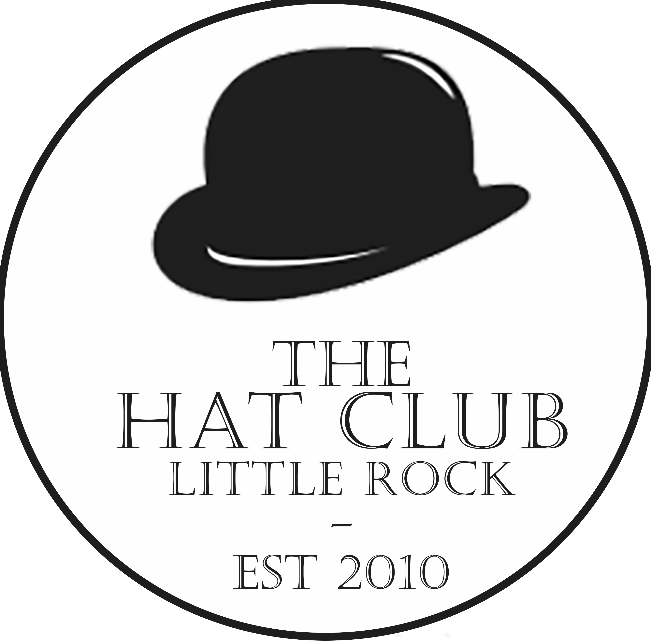 Hat Club New Member ApplicationLittle Rock, AR www.hatclublr.com Tax ID # 27-2390129Our MissionThe Hat Club is a socially responsible non-profit organization that provides its members with an opportunity to engage in networking and meaningful community service activities.The primary function of The Hat Club is to plan fundraising events in support of reputable charitable organizations looking to achieve long term stability. Through our activities, The Hat Club will not only benefit these organizations, but the community.OrganizationPresident: Eric ElizondoVice President: A.J. ReynoldsTreasurer: Cameron FullerSecretary: Jake LoganMembership Chair: Kyle SchnebelenBoard of DirectorsChad BrownErik MitchellBen VigurieJohn KincannonJR BizzellNew Member RequirementsWe look for members that are committed to adding value to the organization while giving back to the community. We want new members that intend to be involved from the beginning, and we choose our new members with these goals in mind. We are only accepting 40 new applications this year and only the best of the best will be granted a membership.ALL NEW MEMBERS MUST COME TO THE MEETING ON FEB. 3RD, 2024.Actively participate on one event committee per yearAttend at least 50% of committee meetings OR be responsible for a minimum of $1,000 in donations/sales towards the events.Actively communicate with assigned team leader for all meetings and eventsAttend at least one (1) club wide event or team gathering.Must meet all requirements by January 1, 2025.Any member not fulfilling ALL the requirements above could have their membership revoked. *Meetings/Social Gatherings will be held every month or as needed. 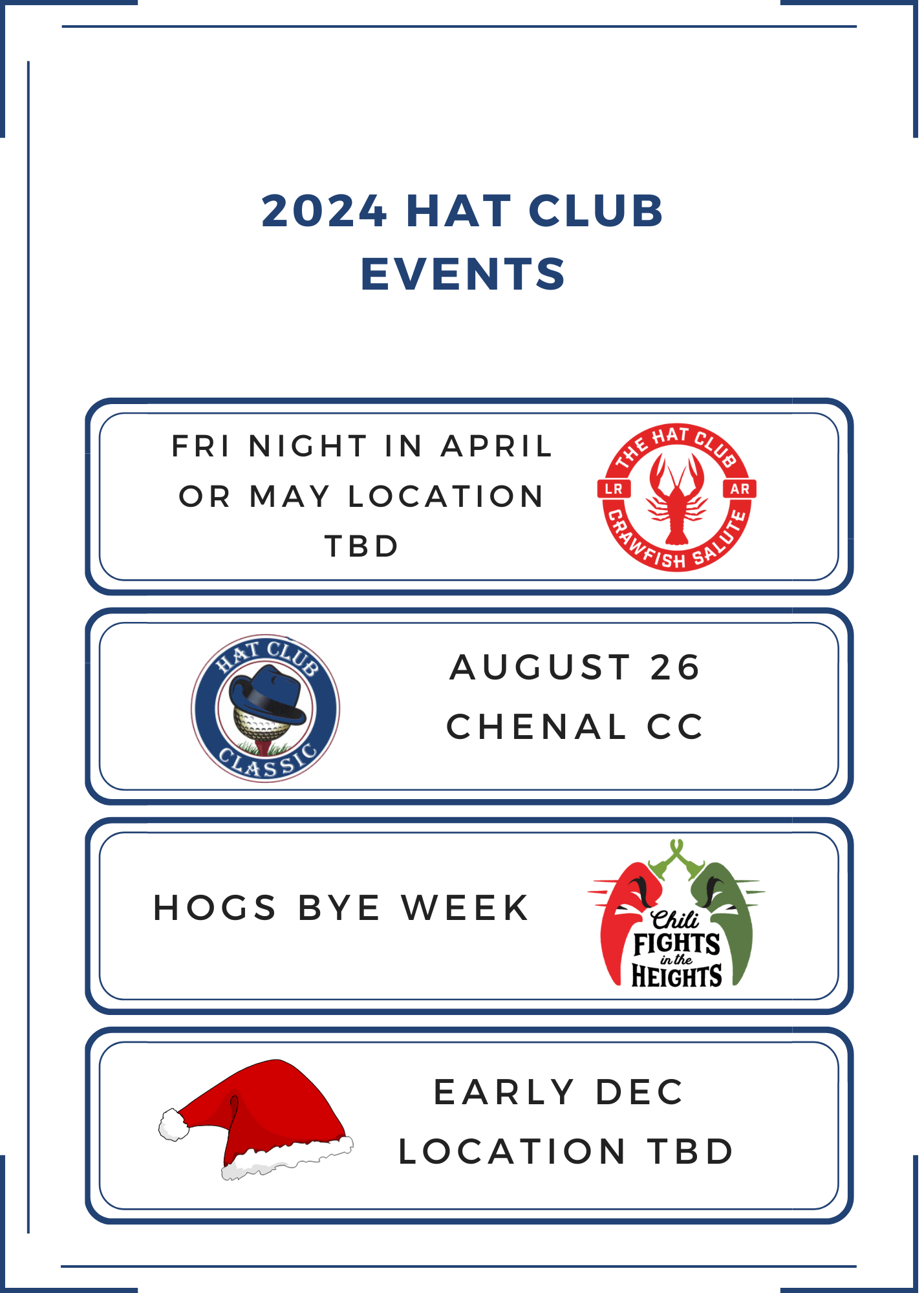 New Member Contact:Kyle Schnebelenkyles@cp-ins.com5018315221Applicant InformationApplicant InformationApplicant InformationFirst NameLast NameLast NameStreet AddressStreet AddressHometownCityStateStatePhoneEmail (*most frequently used)Email (*most frequently used)How did you hear about the Hat Club?How did you hear about the Hat Club?How did you hear about the Hat Club?College (if attended)College (if attended)College (if attended)Current EmploymentCurrent EmploymentCurrent EmploymentHat Club Member ReferenceRelationshipPhone or EmailHat Club Member ReferenceRelationship Phone or EmailCommunity ReferenceRelationship Phone or EmailPast Community Service ExperiencePast Community Service ExperiencePast Community Service ExperienceHow much weekly time do you have available to volunteer with the Hat Club?How much weekly time do you have available to volunteer with the Hat Club?How much weekly time do you have available to volunteer with the Hat Club?If you could invite three guests (living or dead) to dinner, who would they be and why?Have you ever attended a Hat Club event? If yes, what event?What could you do to contribute or add value to that event? OR how might you change it?What is your proudest achievement?If you had the opportunity to create a new event for The Hat Club, what would it be? Are you comfortable approaching companies on our behalf to attempt to sell golf teams, tables, and sponsorships? Let me hear your best joke. More than anything else, what do you want to get out of your Hat Club membership?